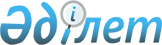 О внесении изменений и дополнения в приказ Министра образования и науки Республики Казахстан от 20 декабря 2012 года № 557 "Об утверждении типовых учебных планов дошкольного воспитания и обучения Республики Казахстан"Приказ и.о. Министра образования и науки Республики Казахстан от 10 октября 2018 года № 556. Зарегистрирован в Министерстве юстиции Республики Казахстан 12 октября 2018 года № 17536
      ПРИКАЗЫВАЮ:
      1. Внести в приказ Министра образования и науки Республики Казахстан от 20 декабря 2012 года № 557 "Об утверждении типовых учебных планов дошкольного воспитания и обучения Республики Казахстан" (зарегистрирован в Реестре государственной регистрации нормативных правовых актов под № 8275, опубликован 23 февраля 2013 года в газете "Казахстанская правда" № 69-70 (27343-27344)) следующие изменения и дополнение:
      пункт 1 изложить в следующей редакции:
      "1. Утвердить:
      1) Типовой учебный план дошкольного воспитания и обучения детей от 1 года до 6 (7) лет с казахским языком обучения согласно приложению 1 к настоящему приказу;
      2) Типовой учебный план дошкольного воспитания и обучения детей от 1 года до 6 (7) лет с русским языком обучения согласно приложению 2 к настоящему приказу;
      3) Типовой учебный план дошкольного воспитания и обучения детей с ограниченными возможностями согласно приложению 3 к настоящему приказу.";
      приложение 1 к указанному приказу изложить в редакции согласно приложению 1 к настоящему приказу;
      дополнить приложением 2 согласно приложению 2 к настоящему приказу.
      2. Департаменту дошкольного и среднего образования Министерства образования и науки Республики Казахстан (Каринова Ш.Т.) в установленном законодательством Республики Казахстан порядке обеспечить:
      1) государственную регистрацию настоящего приказа в Министерстве юстиции Республики Казахстан;
      2) в течение десяти календарных дней со дня государственной регистрации настоящего приказа направление его копии в бумажном и электронном виде на казахском и русском языках в республиканское государственное предприятие на праве хозяйственного ведения "Республиканский центр правовой информации" для официального опубликования и включения в Эталонный контрольный банк нормативных правовых актов Республики Казахстан; 
      3) размещение настоящего приказа на интернет-ресурсе Министерства образования и науки Республики Казахстан после его официального опубликования;
      4) в течение десяти рабочих дней после государственной регистрации настоящего приказа представление в Департамент юридической службы Министерства образования и науки Республики Казахстан сведений об исполнении мероприятий, предусмотренных подпунктами 1), 2) и 
      3) настоящего пункта.
      3. Контроль за исполнением настоящего приказа возложить на вице-министра образования и науки Республики Казахстан Суханбердиеву Э.А.
      4. Настоящий приказ вводится в действие по истечении десяти календарных дней после дня его первого официального опубликования. Типовой учебный план дошкольного воспитания и обучения детей от 1 года до 6 (7) лет с казахским языком обучения
      *на другие виды деятельности (игровая, самостоятельная, творческая, индивидуальная работа). Типовой учебный план дошкольного воспитания и обучения детей от 1 года до 6 (7) лет с русским языком обучения
      *на другие виды деятельности (игровая, самостоятельная, творческая, индивидуальная работа);
      **количество часов по организованной учебной деятельности "Казахский язык" увеличивается во ІІ младшей группе на 0,5 часов, средней группе на 0,5 часов, старшей группе на 1 час за счет вариативного компонента.
					© 2012. РГП на ПХВ Республиканский центр правовой информации Министерства юстиции Республики Казахстан
				
      Исполняющий обязанности
Министра образования и науки
Республики Казахстан 

Б. Асылова
Приложение 1
к приказу Министра образования
 и науки Республики Казахстан 
от 10 октября 2018 года № 556Приложение 1
к приказу Министра образования
 и науки Республики Казахстан 
от 20 декабря 2012 года № 557
№
Образовательная область/ Организованная учебная деятельность
Возрастная группа
Возрастная группа
Возрастная группа
Возрастная группа
Возрастная группа
Возрастная группа
№
Образовательная область/ Организованная учебная деятельность
Группа раннего возраста (дети 1-2-х лет)
І младшая группа (дети 2-3-х лет)
ІІ младшая группа (дети 3-4-х лет)
Средняя группа (дети 4-5-и лет)
Старшая группа в дошкольной организации (дети 5-6-и лет)
Класс предшкольной подготовки в общеобразовательной школе, лицее, гимназии (дети 6-7-и лет)
1
"Здоровье"
3
3
3
3
3
3
Физическая культура
3
3
3
3
2,5
2,5
Основы безопасного поведения
-
-
-
-
0,5
0,5
2
"Коммуникация"
1
1
2
2,5
5
6,5
Развитие речи
0,5
0,5
1
1
1
1
Художественная литература
0,5
0,5
0,5
0,5
0,5
0,5
Основы грамоты
-
-
-
-
1
1,5
Русский язык 
-
-
0,5
0,5
1
2
Один из иностранных языков
-
-
-
-
1
1
Драма
-
-
-
0,5
0,5
0,5
3
"Познание"
1
2
2,5
2,5
2,5
3,5
Формирование элементарных математических представлений.
-
-
1
1
1
2
Сенсорика 
0,5
0,5
-
-
-
-
Конструирование 
-
0,5
0,5
0,5
0,5
0,5
Естествознание
0,5
1
1
1
1
1
4
"Творчество"
2
3
3
3,5
5
5
Рисование
0,5
1
1
1
1
1
Лепка
0,5
0,25
0,25
0,5
1
1
Аппликация
-
0,25
0,25
0,5
1
1
Музыка
1
1,5
1,5
1,5
2
2
5
"Социум"
-
-
0,5
0,5
1,5
2
Самопознание
-
-
-
-
1
1
Ознакомление с окружающим миром
-
-
0,25
0,25
0,25
0,5
Основы экологии
-
-
0,25
0,25
0,25
0,5
6
Продолжительность организованной учебной деятельности
7-15 минут
7-15 минут
7-15 минут
15-20 минут
25-30 минут
25-30 минут
7
Общий объем организованной учебной деятельности
7
9
11
12
17
20
8
Вариативный компонент*
-
-
1
2
3
4
9
Итого
7
9
12
14
20
24Приложение 2
к приказу Министра образования
 и науки Республики Казахстан 
от 10 октября 2018 года № 556Приложение 2
к приказу Министра образования
 и науки Республики Казахстан 
от 20 декабря 2012 года № 557
№
Образовательная область/ Организованная учебная деятельность
Возрастная группа
Возрастная группа
Возрастная группа
Возрастная группа
Возрастная группа
Возрастная группа
№
Образовательная область/ Организованная учебная деятельность
Группа раннего возраста (дети 1-2-х лет)
І младшая группа (дети 2-3-х лет)
ІІ младшая группа (дети 3-4-х лет)
Средняя группа (дети 4-5-и лет)
Старшая группа в дошкольной организации (дети 5-6-и лет)
Класс предшкольной подготовки в общеобразовательной школе, лицее, гимназии (дети 6-7-и лет)
1
"Здоровье"
3
3
3
3
3
3
Физическая культура
3
3
3
3
2,5
2,5
Основы безопасного поведения
-
-
-
-
0,5
0,5
2
"Коммуникация"
1
1
2,5
3
6
6,5
Развитие речи
0,5
0,5
1
1
1
1
Художественная литература
0,5
0,5
0,5
0,5
0,5
0,5
Основы грамоты
-
-
-
-
1
1,5
Казахский язык**
-
-
1
1
2
2
Один из иностранных языков
-
-
-
-
1
1
Драма
-
-
-
0,5
0,5
0,5
3
"Познание"
1
2
2,5
2,5
2,5
3,5
Формирование элементарных математических представлений.
-
-
1
1
1
2
Сенсорика 
0,5
0,5
-
-
-
-
Конструирование 
-
0,5
0,5
0,5
0,5
0,5
Естествознание
0,5
1
1
1
1
1
4
"Творчество"
2
3
3
3,5
5
5
Рисование
0,5
1
1
1
1
1
Лепка
0,5
0,25
0,25
0,5
1
1
Аппликация
-
0,25
0,25
0,5
1
1
Музыка
1
1,5
1,5
1,5
2
2
5
"Социум"
-
-
0,5
0,5
1,5
2
Самопознание
-
-
-
-
1
1
Ознакомление с окружающим миром
-
-
0,25
0,25
0,25
0,5
Основы экологии
-
-
0,25
0,25
0,25
0,5
6
Продолжительность организованной учебной деятельности
7-15 минут
7-15 минут
7-15 минут
15-20 минут
25-30 минут
25-30 минут
7
Общий объем организованной учебной деятельности**
7
9
11,5
12,5
18
20
8
Вариативный компонент*
-
-
0,5
1,5
2
4
9
Итого
7
9
12
14
20
24